АДМИНИСТРАЦИЯОКТЯБРЬСКОГО СЕЛЬСКОГО ПОСЕЛЕНИЯ РЫБИНСКОГО МУНИЦИПАЛЬНОГО РАЙОНАПОСТАНОВЛЕНИЕот 17.06.2020 года         					                                     № 43О порядке организации и проведения голосования по выбору объекта для включения в губернаторский проект «Решаем Вместе!» в 2021 годуРуководствуясь статьей 33 Федерального закона от 06.10.2003 №131-ФЗ «Об общих принципах организации местного самоуправления в Российской Федерации», Уставом Октябрьского сельского поселения, с целью участия населения в осуществлении местного самоуправления, администрация Октябрьского сельского поселения ПОСТАНОВЛЯЕТ:            1. Утвердить прилагаемые:1.1. Порядок организации и проведения процедуры голосования по выбору объекта Октябрьского сельского поселения для включения в губернаторский проект «Решаем Вместе!» в 2021 году (приложение № 1).1.2. Форму протокола счетной комиссии о результатах голосования по выбору объекта Октябрьского сельского поселения (приложение № 2).1.3. Форму протокола общественной комиссии об итогах голосования по выбору объекта Октябрьского сельского поселения (приложение № 3).1.4. Форму бюллетеня для голосования по выбору объекта Октябрьского сельского поселения (приложение № 4).Постановление опубликовать в официальном печатаном издании и разместить на официальном сайте Октябрьского сельского поселения в сети «Интернет».Постановление вступает в силу со дня его официального опубликования.Глава Октябрьского сельского поселения                                                                            Н.Г. СитниковПорядокорганизации и проведения процедуры голосования по выбору объекта Октябрьского сельского поселения для включения в губернаторский проект «Решаем Вместе!» в 2021 году 1. Голосование по объектам Октябрьского сельского поселения для включения в губернаторский проект «Решаем Вместе!» в 2021 году (далее – «голосование по объектам», «голосование») проводится в целях определения перечня объектов для включения в губернаторский проект «Решаем Вместе!» в 2021 году.2. Решение о назначении голосования по объектам принимается нормативным правовым актом главы Октябрьского сельского поселения на основании принятого решения общественной комиссии. 3. В нормативном правовом акте главы Октябрьского сельского поселения о назначении голосования по объектам устанавливаются следующие сведения:1) дата и время проведения голосования;2) места проведения голосования (адреса территориальных счетных участков);3) перечень объектов, представленных на голосование;4) иные сведения, необходимые для проведения голосования.4. Нормативный правовой акт главы муниципального образования о назначении голосования подлежит опубликованию (обнародованию) в порядке, установленном для официального опубликования (обнародования) муниципальных правовых актов, и размещению на официальном сайте Октябрьского сельского поселения в информационно-телекоммуникационной сети «Интернет».5. Проведение голосования организует и обеспечивает общественная комиссия, которая осуществляет свою работу на основании указа Губернатора Ярославской области от 20.02.2017 № 50 «О губернаторском проекте «Решаем вместе!».Общественная комиссия:1) организует прием предложений в целях определения перечня объектов, Октябрьского сельского поселения для включения в губернаторский проект «Решаем Вместе!» в 2021 году;2) утверждает перечень объектов, сформированный для проведения голосования по выбору объектов для включения в губернаторский проект «Решаем Вместе!» в 2021 году;3) согласовывает бюллетени для проведения голосования (бюллетени печатаются на русском языке);4) формирует счетные комиссии и оборудует счетные участки;5) рассматривает обращения граждан по вопросам, связанным с проведением голосования;6) осуществляет иные полномочия, определенные главой Октябрьского сельского поселения.6. При формировании состава счетной комиссии учитываются предложения политических партий, иных общественных объединений, собраний граждан.Состав членов счетных комиссий определяется общественной комиссией и должен быть не менее 3-х членов комиссии.  В составе счетной комиссии назначаются председатель и секретарь счетной комиссии.Полномочия счетной комиссии прекращаются после опубликования (обнародования) результатов голосования.7. Бюллетени и иную документацию, связанную с подготовкой и проведением голосования, общественная комиссия передает в счетные комиссии.  8. Голосование по объектам проводится путем тайного голосования. На счетном участке оборудуются места для тайного голосования и устанавливаются ящики для голосования.Члены счетных комиссий составляют список граждан, пришедших на счетный участок (далее – список). В список включаются граждане Российской Федерации, достигшие 14-летнего возраста и имеющие место жительство на территории населенного пункта, в котором осуществляется голосование (далее – участник голосования). В списке указываются следующие сведения:- фамилия, имя и отчество участника голосования, серия и номер паспорта (реквизиты иного документа) участника голосования. - графа для проставления участником голосования подписи за полученный им бюллетень;- графа «Согласие на обработку персональных данных» для проставления участником голосования подписи о согласии участника голосования на обработку его персональных данных в соответствии с Федеральным законом от 27.07.2006 г. № 152-ФЗ «О персональных данных»;- графа для проставления подписи члена счетной комиссии, выдавшего бюллетень участнику голосования.Участники голосования участвуют в голосовании непосредственно. Каждый участник голосования имеет один голос.Голосование проводится путем внесения участником голосования в бюллетень любого знака в квадрат, относящийся к объекту, в пользу которой сделан выбор. Участник голосования имеет право отметить в бюллетене не более чем 1 объект.9. Голосование проводится на счетных участках.Для получения бюллетеня участник голосования предъявляет паспорт гражданина Российской Федерации или иной документ и ставит подпись в списке за получение бюллетеня, а также расписывается в подтверждении согласия на обработку персональных данных.После этого в списке расписывается член счетной комиссии, выдавший участнику голосования бюллетень. Член счетной комиссии разъясняет участнику голосования порядок заполнения бюллетеня. При этом участнику голосования разъясняется, что он имеет право проголосовать не более, чем за 1 объект. После заполнения бюллетеня участник голосования опускает его в ящик для голосования.10. Граждане и организации вправе самостоятельно проводить агитацию в поддержку объекта, определяя содержание, формы и методы агитации. Агитационный период начинается со дня опубликования в средствах массовой информации решения главы Октябрьского сельского поселения о назначении голосования.11. Подсчет голосов участников голосования осуществляется открыто и гласно и начинается сразу после окончания времени голосования. По истечении времени голосования председатель счетной комиссии объявляет о завершении голосования, и счетная комиссия приступает к подсчету голосов участников голосования.Председатель счетной комиссии обеспечивает порядок при подсчете голосов.12. Непосредственный подсчет голосов участников голосования производится по находящимся в ящиках для голосования бюллетеням членами счетной комиссии. При этом фиксируется общее количество участников голосования, принявших участие в голосовании.Неиспользованные бюллетени погашаются путем отрезания нижнего левого угла. Количество неиспользованных бюллетеней фиксируется в протоколе счетной комиссии. Недействительные бюллетени при подсчете голосов не учитываются. Недействительными считаются бюллетени, которые не содержат отметок в квадратах напротив объекта, и бюллетени, в которых участник голосования отметил большее количество объектов, чем предусмотрено, а также любые иные бюллетени, по которым невозможно выявить действительную волю участника голосования. Недействительные бюллетени подсчитываются и суммируются отдельно.В случае возникновения сомнений в определении мнения участника голосования в бюллетене такой бюллетень откладывается в отдельную пачку. По окончании сортировки счетная комиссия решает вопрос о действительности всех вызвавших сомнение бюллетенях, при этом на оборотной стороне такого бюллетеня указываются причины признания его действительным или недействительным. Эта запись подтверждается подписью председателя счетной комиссии.13. После завершения подсчета действительные и недействительные бюллетени упаковываются в отдельные пачки, мешки или коробки, на которых указываются номер счетного участка, число упакованных действительных и недействительных бюллетеней.  Пачки, мешки или коробки с бюллетенями заклеиваются и скрепляются подписью председателя счетной комиссии.14. После проведения всех необходимых действий и подсчетов счетная комиссия устанавливает результаты голосования на своем счетном участке. Эти данные фиксируются в протоколе счетной комиссии. Счетная комиссия проводит итоговое заседание, на котором принимается решение об утверждении протокола счетной комиссии о результатах голосования.Протокол счетной комиссии о результатах голосования подписывается всеми присутствующими членами счетной комиссии. Экземпляр протокола счетной комиссии о результатах голосования передается председателем счетной комиссии в общественную комиссию.По решению общественной комиссии подсчет голосов участников голосования может осуществляться в общественной комиссии.15. Жалобы, обращения, связанные с проведением голосования, подаются в общественную комиссию. Комиссия регистрирует жалобы, обращения и рассматривает их на своем заседании в течение десяти дней с момента регистрации – в период подготовки к голосованию, а в день голосования – непосредственно в день обращения. По итогам рассмотрения жалобы, обращения заявителю направляется ответ в письменной форме за подписью председателя общественной муниципальной комиссии.16. В протоколе счетной комиссии о результатах голосования на счетном участке (в протоколе общественной комиссии об итогах голосования в муниципальном образовании) указываются:1) число граждан, принявших участие в голосовании;2) результаты голосования (итоги голосования) в виде рейтинговой таблицы объекта, вынесенных на голосование, составленной исходя из количества голосов участников голосования, отданных за каждый объект;3) иные данные по усмотрению соответствующей комиссии.17. Установление итогов голосования по объектам производится общественной комиссией на основании протоколов счетных комиссий, и оформляется протоколом общественной комиссии об итогах голосования. При равенстве количества голосов, отданных участниками голосования за две или несколько объектов, приоритет отдается объекту, заявка на включение в голосование которой поступила в общественную комиссию раньше.Установление итогов голосования общественной комиссией производится не позднее, чем через 3 дня со дня проведения голосования. 18. После оформления итогов голосования по объектам председатель общественной комиссии представляет главе Октябрьского сельского поселения протокол об итогах голосования.19. Протокол общественной комиссии об итогах голосования печатается на листах формата A4. Каждый лист протокола должен быть пронумерован, подписан всеми присутствующими членами общественной комиссии, заверен печатью администрации Октябрьского сельского поселения и содержать дату и время подписания протокола. Протокол общественной комиссии об итогах голосования составляется в двух экземплярах. Время подписания протокола, указанное на каждом листе, должно быть одинаковым. Списки, использованные бюллетени и протоколы счетных комиссий для голосования передаются на ответственное хранение в администрацию Октябрьского сельского поселения.20. Сведения об итогах голосования подлежат официальному опубликованию (обнародованию) в порядке, установленном для официального опубликования (обнародования) муниципальных правовых актов, и размещаются на официальном сайте Октябрьского сельского поселения и в информационно-телекоммуникационной сети «Интернет».21. Документация, связанная с проведением голосования, в том числе списки граждан, принявших участие в голосовании, бюллетени, протоколы счетных комиссий, протокол об итогах голосования в течение одного года хранятся в администрации Октябрьского сельского поселения,  а затем уничтожаются. Списки граждан, принявших участие в голосовании, хранятся в сейфе, либо ином специально приспособленном для хранения документов месте, исключающем доступ к ним посторонних лиц.Формапротокола счетной комиссии о результатах голосования по выбору объекта Октябрьского сельского поселенияЭкземпляр № ______Голосование по выбору объекта Октябрьского сельского поселения для включения в губернаторский проект «Решаем Вместе!» в 2021 году«___» _________ 20__ годаПРОТОКОЛсчетной комиссиио результатах голосованияСчетная комиссия № ____________Председатель счетной комиссии                                         ____________  _________________                                                                               (ФИО)                       (подпись)Секретарь счетной комиссии                                         ____________  _________________                                                                                (ФИО)                       (подпись)Члены счетной комиссии:                                                                         ____________  _________________                                                                         ____________  _________________                                                                         ____________  _________________                                                                         ____________  _________________                                                                         ____________  _________________                                                                         ____________  _________________                                                                         ____________  _________________   Протокол подписан «__» ____ 20__ года в ____ часов ____ минутФормапротокола общественной комиссии об итогах голосования по выбору объекта Октябрьского сельского поселенияЭкземпляр № ______Голосование по выбору объекта Октябрьского сельского поселения для включения в губернаторский проект «Решаем Вместе!» в 2021 году«___» _________ 20__ годаПРОТОКОЛобщественной комиссииоб итогах голосованияОбщественная комиссия Октябрьского сельского поселенияПредседатель Общественной комиссии                             ____________  _________________                                                                                (ФИО)                      (подпись)Секретарь общественной комиссии                              ____________  _________________                                                                                (ФИО)                      (подпись)Члены общественной комиссии:                                                                         ____________  _________________                                                                         ____________  _________________                                                                         ____________  _________________                                                                         ____________  _________________                                                                         ____________  _________________                                                                         ____________  _________________                                                                         ____________  _________________Протокол подписан «__» ____ 20__ года в ____ часов ____ минутПриложение 1 к постановлению Администрации Октябрьского сельского поселения от 17.06.2020 № 43Приложение 2к постановлению Администрации Октябрьского сельского поселения от 17.06.2020 № 431. Число граждан, внесенных в список голосования на момент окончания голосованияцифрами   прописью2. Число бюллетеней, выданных территориальной счетной комиссией гражданам в день голосованияцифрами   прописью3. Число погашенных бюллетенейцифрами   прописью4. Число бюллетеней, содержащихся в ящиках для голосованияцифрами   прописью5. Число недействительных бюллетенейцифрами   прописью6. Число действительных бюллетенейцифрами   прописью7. Наименование объекта:  Наименование объекта  <Количество голосов> (цифрами/прописью)Наименование объекта  <Количество голосов> (цифрами/прописью)Наименование объекта  <Количество голосов> (цифрами/прописью)Наименование объекта  <Количество голосов> (цифрами/прописью)Наименование объекта  <Количество голосов> (цифрами/прописью)Приложение 3к постановлению Администрации Октябрьского сельского поселения от 17.06.2020 № 431. Число граждан, внесенных в списки голосования на момент окончания голосования (заполняется на основанииданных счетных комиссий)цифрами   прописью2. Число бюллетеней, выданныхтерриториальными счетными комиссиямигражданам в день голосования (заполняется на основании данных счетных комиссий)цифрами   прописью3. Число погашенных бюллетеней (заполняется на основании данных счетных комиссий)цифрами   прописью4. Число бюллетеней, содержащихся в ящиках для голосования (заполняется на основании данных счетных комиссий)цифрами   прописью5. Число недействительны бюллетеней (заполняется на основании данных счетных комиссий)цифрами   прописью6. Число действительных бюллетеней (заполняется на основании данных счетных комиссий)цифрами   прописью7. Наименование объекта:Наименование объекта  <Количество голосов> (цифрами/прописью)Наименование объекта  <Количество голосов> (цифрами/прописью)Наименование объекта  <Количество голосов> (цифрами/прописью)Наименование объекта  <Количество голосов> (цифрами/прописью)Наименование объекта  <Количество голосов> (цифрами/прописью)Приложение 4к постановлению Администрации Октябрьского сельского поселения от 17.06.2020 № 43Приложение 4к постановлению Администрации Октябрьского сельского поселения от 17.06.2020 № 43Приложение 4к постановлению Администрации Октябрьского сельского поселения от 17.06.2020 № 43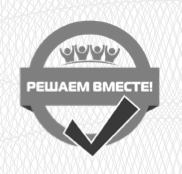 БЮЛЛЕТЕНЬдля голосования по выбору объектадля включения в губернаторский проект «Решаем Вместе!» в 2021 году    (наименование МО)БЮЛЛЕТЕНЬдля голосования по выбору объектадля включения в губернаторский проект «Решаем Вместе!» в 2021 году    (наименование МО)НАИМЕНОВАНИЕ МО или ВНУТРИГОРОДСКОГО РАЙОНА и/или  НАИМЕНОВАНИЕ ОБЪЕКТА НАИМЕНОВАНИЕ МО или ВНУТРИГОРОДСКОГО РАЙОНА и/или  НАИМЕНОВАНИЕ ОБЪЕКТА НАИМЕНОВАНИЕ МО или ВНУТРИГОРОДСКОГО РАЙОНА и/или  НАИМЕНОВАНИЕ ОБЪЕКТА МЕНЯЕМ ЖИЗНЬ К ЛУЧШЕМУ!………………………………………………………………………………………………..……………РАЗЪЯСНЕНИЕ О ПОРЯДКЕ ЗАПОЛНЕНИЯ БЮЛЛЕТЕНЯ. Поставьте любой знак в пустом квадрате слева от наименования объекта, в пользу которого сделан выбор. Бюллетень, знак в котором проставлены более чем в одном квадрате, либо бюллетень, в котором знак не проставлены ни в одном из квадратов, считается недействительным. МЕНЯЕМ ЖИЗНЬ К ЛУЧШЕМУ!………………………………………………………………………………………………..……………РАЗЪЯСНЕНИЕ О ПОРЯДКЕ ЗАПОЛНЕНИЯ БЮЛЛЕТЕНЯ. Поставьте любой знак в пустом квадрате слева от наименования объекта, в пользу которого сделан выбор. Бюллетень, знак в котором проставлены более чем в одном квадрате, либо бюллетень, в котором знак не проставлены ни в одном из квадратов, считается недействительным. 